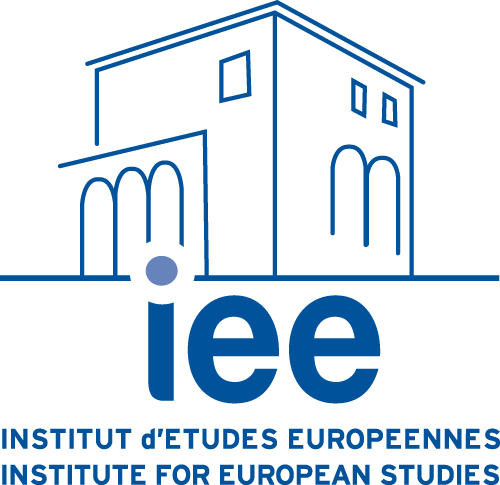 Application Form Application Form Application Form Reference Number:Please refer to the vacancy advertisementPlease refer to the vacancy advertisementApplication Number:(For office use only)(For office use only)Post Title:Please refer to the vacancy advertisementPlease refer to the vacancy advertisement1.Personal DetailsPersonal DetailsPersonal DetailsPersonal DetailsPersonal DetailsPersonal DetailsPersonal DetailsPersonal DetailsPersonal DetailsPersonal DetailsPersonal DetailsPersonal DetailsPersonal DetailsPersonal DetailsPersonal DetailsPersonal DetailsPersonal DetailsPersonal DetailsPersonal DetailsPersonal DetailsPersonal DetailsPersonal DetailsPersonal DetailsPersonal DetailsPersonal DetailsPersonal Details1.Last Name / Family Name:Last Name / Family Name:Last Name / Family Name:Last Name / Family Name:Last Name / Family Name:Last Name / Family Name:Last Name / Family Name:Last Name / Family Name:Last Name / Family Name:First/Given Name(s):First/Given Name(s):First/Given Name(s):First/Given Name(s):First/Given Name(s):First/Given Name(s):First/Given Name(s):First/Given Name(s):First/Given Name(s):First/Given Name(s):First/Given Name(s):First/Given Name(s):First/Given Name(s):First/Given Name(s):First/Given Name(s):Title:1.1.Address:1.Address:Post CodePost CodePost CodePost Code1.Telephone Numbers:Telephone Numbers:DaytimeDaytimeDaytimeEveningEveningEvening1.MobileE-Mail Address:E-Mail Address:E-Mail Address:E-Mail Address:E-Mail Address:2.Present or Most Recent EmploymentPresent or Most Recent EmploymentPresent or Most Recent EmploymentPresent or Most Recent EmploymentPresent or Most Recent EmploymentPresent or Most Recent EmploymentPresent or Most Recent EmploymentPresent or Most Recent EmploymentPresent or Most Recent EmploymentPresent or Most Recent EmploymentPresent or Most Recent EmploymentPresent or Most Recent EmploymentPresent or Most Recent EmploymentPresent or Most Recent EmploymentPresent or Most Recent EmploymentPresent or Most Recent EmploymentPresent or Most Recent EmploymentPresent or Most Recent EmploymentPresent or Most Recent EmploymentPresent or Most Recent EmploymentPresent or Most Recent EmploymentPresent or Most Recent EmploymentPresent or Most Recent EmploymentPresent or Most Recent EmploymentPresent or Most Recent EmploymentPresent or Most Recent Employment2.Employer’s Name:Employer’s Name:Employer’s Name:2.Employer’s Address:Employer’s Address:Employer’s Address:2.Employer’s Address:Employer’s Address:Employer’s Address:Post CodePost CodePost CodePost CodePost CodePost Code2.Post Title:Post Title:Post Title:2.Dates of Appointment:Dates of Appointment:Dates of Appointment:FromFromToToToPresent, orPresent, orPresent, orPresent, orPresent, orPresent, orPresent, orPresent, orPresent, orPresent, orPresent, or2.Dates of Appointment:Dates of Appointment:Dates of Appointment:FromFromToToToDateDateDateDate2.Main Responsibilities:(Do not overrun the page boundary; continue on a separate sheet if necessary)Main Responsibilities:(Do not overrun the page boundary; continue on a separate sheet if necessary)Main Responsibilities:(Do not overrun the page boundary; continue on a separate sheet if necessary)2.Period of Notice Required:Period of Notice Required:Period of Notice Required:Period of Notice Required:Salary / Wage: £Salary / Wage: £Salary / Wage: £Salary / Wage: £Salary / Wage: £ Full-Time Part-Time Full-Time Part-Time Full-Time Part-Time Full-Time Part-Time Full-Time Part-Time2.If unemployed, then please give a brief outline of your current situation / occupation (including any voluntary work):(Do not overrun the page boundary; continue on a separate sheet if necessary)If unemployed, then please give a brief outline of your current situation / occupation (including any voluntary work):(Do not overrun the page boundary; continue on a separate sheet if necessary)If unemployed, then please give a brief outline of your current situation / occupation (including any voluntary work):(Do not overrun the page boundary; continue on a separate sheet if necessary)If unemployed, then please give a brief outline of your current situation / occupation (including any voluntary work):(Do not overrun the page boundary; continue on a separate sheet if necessary)If unemployed, then please give a brief outline of your current situation / occupation (including any voluntary work):(Do not overrun the page boundary; continue on a separate sheet if necessary)If unemployed, then please give a brief outline of your current situation / occupation (including any voluntary work):(Do not overrun the page boundary; continue on a separate sheet if necessary)If unemployed, then please give a brief outline of your current situation / occupation (including any voluntary work):(Do not overrun the page boundary; continue on a separate sheet if necessary)If unemployed, then please give a brief outline of your current situation / occupation (including any voluntary work):(Do not overrun the page boundary; continue on a separate sheet if necessary)If unemployed, then please give a brief outline of your current situation / occupation (including any voluntary work):(Do not overrun the page boundary; continue on a separate sheet if necessary)If unemployed, then please give a brief outline of your current situation / occupation (including any voluntary work):(Do not overrun the page boundary; continue on a separate sheet if necessary)If unemployed, then please give a brief outline of your current situation / occupation (including any voluntary work):(Do not overrun the page boundary; continue on a separate sheet if necessary)If unemployed, then please give a brief outline of your current situation / occupation (including any voluntary work):(Do not overrun the page boundary; continue on a separate sheet if necessary)If unemployed, then please give a brief outline of your current situation / occupation (including any voluntary work):(Do not overrun the page boundary; continue on a separate sheet if necessary)If unemployed, then please give a brief outline of your current situation / occupation (including any voluntary work):(Do not overrun the page boundary; continue on a separate sheet if necessary)If unemployed, then please give a brief outline of your current situation / occupation (including any voluntary work):(Do not overrun the page boundary; continue on a separate sheet if necessary)If unemployed, then please give a brief outline of your current situation / occupation (including any voluntary work):(Do not overrun the page boundary; continue on a separate sheet if necessary)If unemployed, then please give a brief outline of your current situation / occupation (including any voluntary work):(Do not overrun the page boundary; continue on a separate sheet if necessary)If unemployed, then please give a brief outline of your current situation / occupation (including any voluntary work):(Do not overrun the page boundary; continue on a separate sheet if necessary)If unemployed, then please give a brief outline of your current situation / occupation (including any voluntary work):(Do not overrun the page boundary; continue on a separate sheet if necessary)If unemployed, then please give a brief outline of your current situation / occupation (including any voluntary work):(Do not overrun the page boundary; continue on a separate sheet if necessary)If unemployed, then please give a brief outline of your current situation / occupation (including any voluntary work):(Do not overrun the page boundary; continue on a separate sheet if necessary)If unemployed, then please give a brief outline of your current situation / occupation (including any voluntary work):(Do not overrun the page boundary; continue on a separate sheet if necessary)If unemployed, then please give a brief outline of your current situation / occupation (including any voluntary work):(Do not overrun the page boundary; continue on a separate sheet if necessary)If unemployed, then please give a brief outline of your current situation / occupation (including any voluntary work):(Do not overrun the page boundary; continue on a separate sheet if necessary)If unemployed, then please give a brief outline of your current situation / occupation (including any voluntary work):(Do not overrun the page boundary; continue on a separate sheet if necessary)2.3.Previous Employment    (Please start with the most recent. Include all paid / unpaid / voluntary work)(Do not overrun the page boundary; continue on a separate sheet if necessary)Previous Employment    (Please start with the most recent. Include all paid / unpaid / voluntary work)(Do not overrun the page boundary; continue on a separate sheet if necessary)Previous Employment    (Please start with the most recent. Include all paid / unpaid / voluntary work)(Do not overrun the page boundary; continue on a separate sheet if necessary)Previous Employment    (Please start with the most recent. Include all paid / unpaid / voluntary work)(Do not overrun the page boundary; continue on a separate sheet if necessary)Previous Employment    (Please start with the most recent. Include all paid / unpaid / voluntary work)(Do not overrun the page boundary; continue on a separate sheet if necessary)Previous Employment    (Please start with the most recent. Include all paid / unpaid / voluntary work)(Do not overrun the page boundary; continue on a separate sheet if necessary)3.Dates of Appointment:From            ToEmployer’s Name:Post Title:Main Responsibilities:Reason for Change:3.3.3.3.4. Education  (Include relevant professional and technical qualifications.)  Education  (Include relevant professional and technical qualifications.)  Education  (Include relevant professional and technical qualifications.)  Education  (Include relevant professional and technical qualifications.)  Education  (Include relevant professional and technical qualifications.) 4.School / College / University / Professional Body:Qualification Obtained:Grade / Level:Date Obtained:4.4.4.4.5.Training (Please list only those courses relevant to this particular post.)Training (Please list only those courses relevant to this particular post.)Training (Please list only those courses relevant to this particular post.)Training (Please list only those courses relevant to this particular post.)Training (Please list only those courses relevant to this particular post.)5.Approximate Start Date:Course Title:Approximate Duration:College or Organisation:5.5.5.6.ReferencesReferencesReferencesReferencesReferences6.Please give the names of people who could provide a reference regarding your suitability for the post for which you are applying.  One of these should be your present or most recent employer. School / College leavers should give the names of lecturers / tutors / headteachers. You should not give friends or relatives as referees.Please note that for all academic posts (including research and teaching posts), the names and addresses of three referees should be provided.Please give the names of people who could provide a reference regarding your suitability for the post for which you are applying.  One of these should be your present or most recent employer. School / College leavers should give the names of lecturers / tutors / headteachers. You should not give friends or relatives as referees.Please note that for all academic posts (including research and teaching posts), the names and addresses of three referees should be provided.Please give the names of people who could provide a reference regarding your suitability for the post for which you are applying.  One of these should be your present or most recent employer. School / College leavers should give the names of lecturers / tutors / headteachers. You should not give friends or relatives as referees.Please note that for all academic posts (including research and teaching posts), the names and addresses of three referees should be provided.Please give the names of people who could provide a reference regarding your suitability for the post for which you are applying.  One of these should be your present or most recent employer. School / College leavers should give the names of lecturers / tutors / headteachers. You should not give friends or relatives as referees.Please note that for all academic posts (including research and teaching posts), the names and addresses of three referees should be provided.Please give the names of people who could provide a reference regarding your suitability for the post for which you are applying.  One of these should be your present or most recent employer. School / College leavers should give the names of lecturers / tutors / headteachers. You should not give friends or relatives as referees.Please note that for all academic posts (including research and teaching posts), the names and addresses of three referees should be provided.6.Referee n°1Referee n°3Referee n°36.Name6.Job Title6.Address6.Post Code6.Telephone Number6.E-Mail Address6.May we request a reference prior to interview? Yes No Yes No Yes No6.7. Supporting DocumentsPlease outline how you consider that your knowledge, skills and experience meet the criteria in the person specification. As this is an academic or research post, please also provide details of publications, unpublished research, a comprehensive CV, grants, etc.Any additional information should be firmly attached to this form, marked clearly with your name, the job reference number, and the post title.8.Reminder of Complementary Documents to be added to the Application Form8.A detailed motivation letter explaining the candidate’s general interest in the projectA curriculum vitae listing all academic qualifications, relevant research experience and previous publicationsName, affiliation, e-mail and phone number of three referees who can be contacted if necessaryA copy of the passport/ID, PhD and master diploma9.DeclarationsDeclarationsDeclarationsDeclarationsDeclarations9.To the best of my knowledge and belief, I have not lived or exercised my main activity in Belgium for more than 12 months over the past 5 years. As such, to start as a Red-SPINEL Post-Doctoral Fellow based at the IEE-ULB in Brussels I will be moving to Belgium and establish my residency in Belgium.                                                                               YES                                                             NOWHERE REQUIRED, EVIDENCE OF QUALIFICATIONS WILL BE NECESSARY PRIOR TO COMMENCEMENT OF EMPLOYMENT.To the best of my knowledge and belief, I have not lived or exercised my main activity in Belgium for more than 12 months over the past 5 years. As such, to start as a Red-SPINEL Post-Doctoral Fellow based at the IEE-ULB in Brussels I will be moving to Belgium and establish my residency in Belgium.                                                                               YES                                                             NOWHERE REQUIRED, EVIDENCE OF QUALIFICATIONS WILL BE NECESSARY PRIOR TO COMMENCEMENT OF EMPLOYMENT.To the best of my knowledge and belief, I have not lived or exercised my main activity in Belgium for more than 12 months over the past 5 years. As such, to start as a Red-SPINEL Post-Doctoral Fellow based at the IEE-ULB in Brussels I will be moving to Belgium and establish my residency in Belgium.                                                                               YES                                                             NOWHERE REQUIRED, EVIDENCE OF QUALIFICATIONS WILL BE NECESSARY PRIOR TO COMMENCEMENT OF EMPLOYMENT.To the best of my knowledge and belief, I have not lived or exercised my main activity in Belgium for more than 12 months over the past 5 years. As such, to start as a Red-SPINEL Post-Doctoral Fellow based at the IEE-ULB in Brussels I will be moving to Belgium and establish my residency in Belgium.                                                                               YES                                                             NOWHERE REQUIRED, EVIDENCE OF QUALIFICATIONS WILL BE NECESSARY PRIOR TO COMMENCEMENT OF EMPLOYMENT.To the best of my knowledge and belief, I have not lived or exercised my main activity in Belgium for more than 12 months over the past 5 years. As such, to start as a Red-SPINEL Post-Doctoral Fellow based at the IEE-ULB in Brussels I will be moving to Belgium and establish my residency in Belgium.                                                                               YES                                                             NOWHERE REQUIRED, EVIDENCE OF QUALIFICATIONS WILL BE NECESSARY PRIOR TO COMMENCEMENT OF EMPLOYMENT.9.To the best of my knowledge and belief, the information contained in this form is accurate. I understand that giving false information, or failure to supply details, will invalidate an offer of employment, or lead to termination of employment. I agree to this information being used for legitimate purposes connected with recruitment and selection monitoring, and understand that this record will form the basis of my personnel record if I am the successful candidate.Please note that, in submitting this application, you have accepted these terms, and agree to this declaration.WHERE REQUIRED, EVIDENCE OF QUALIFICATIONS WILL BE NECESSARY PRIOR TO COMMENCEMENT OF EMPLOYMENT.To the best of my knowledge and belief, the information contained in this form is accurate. I understand that giving false information, or failure to supply details, will invalidate an offer of employment, or lead to termination of employment. I agree to this information being used for legitimate purposes connected with recruitment and selection monitoring, and understand that this record will form the basis of my personnel record if I am the successful candidate.Please note that, in submitting this application, you have accepted these terms, and agree to this declaration.WHERE REQUIRED, EVIDENCE OF QUALIFICATIONS WILL BE NECESSARY PRIOR TO COMMENCEMENT OF EMPLOYMENT.To the best of my knowledge and belief, the information contained in this form is accurate. I understand that giving false information, or failure to supply details, will invalidate an offer of employment, or lead to termination of employment. I agree to this information being used for legitimate purposes connected with recruitment and selection monitoring, and understand that this record will form the basis of my personnel record if I am the successful candidate.Please note that, in submitting this application, you have accepted these terms, and agree to this declaration.WHERE REQUIRED, EVIDENCE OF QUALIFICATIONS WILL BE NECESSARY PRIOR TO COMMENCEMENT OF EMPLOYMENT.To the best of my knowledge and belief, the information contained in this form is accurate. I understand that giving false information, or failure to supply details, will invalidate an offer of employment, or lead to termination of employment. I agree to this information being used for legitimate purposes connected with recruitment and selection monitoring, and understand that this record will form the basis of my personnel record if I am the successful candidate.Please note that, in submitting this application, you have accepted these terms, and agree to this declaration.WHERE REQUIRED, EVIDENCE OF QUALIFICATIONS WILL BE NECESSARY PRIOR TO COMMENCEMENT OF EMPLOYMENT.To the best of my knowledge and belief, the information contained in this form is accurate. I understand that giving false information, or failure to supply details, will invalidate an offer of employment, or lead to termination of employment. I agree to this information being used for legitimate purposes connected with recruitment and selection monitoring, and understand that this record will form the basis of my personnel record if I am the successful candidate.Please note that, in submitting this application, you have accepted these terms, and agree to this declaration.WHERE REQUIRED, EVIDENCE OF QUALIFICATIONS WILL BE NECESSARY PRIOR TO COMMENCEMENT OF EMPLOYMENT.9.Signed: (type your name if e-mailing this form)Date:9.10Submission of This Application10Before 5pm (C.E.T) on 1 June 2023 The following application documents are to be consolidated into one single PDF file sent by email to Dominique Dembour  (Dominique.Dembour@ulb.be) and Luca Tomini (luca.tomini@ulb.be) 